15.01.2020  № 46Об отклонении проекта межевания  территории, ограниченной улицей Космонавта Николаева А.Г., сквером им. В. И. Чапаева, переулком Бабушкина, Президентским бульваромВ соответствии со статьей 45 Градостроительного кодекса Российской Федерации, Федеральным законом от 06.10.2003 № 131-ФЗ «Об общих принципах организации местного самоуправления в Российской Федерации», Уставом муниципального образования города Чебоксары – столицы Чувашской Республики, принятым решением Чебоксарского городского Собрания депутатов от 30.11.2005 № 40, решениями Чебоксарского городского Собрания депутатов от 23.12.2014 № 1787 «Об утверждении генерального плана Чебоксарского городского округа, разработанного ОАО «РосНИПИУрбанистики» в 2014 году, и об установлении границ населенных пунктов: п. Северный, п. Сосновка, п. Новые Лапсары, д. Чандрово, г. Чебоксары», от 03.03.2016 № 187 «Об утверждении Правил землепользования и застройки Чебоксарского городского округа, разработанных АО «РосНИПИУрбанистики» в 2015 году», постановлением администрации города Чебоксары от 13.11.2018 № 2200 «О подготовке документации по планировке территории (проект межевания территории), ограниченной улицей Космонавта Николаева А.Г., сквером им. В.И. Чапаева, переулком Бабушкина, Президентским бульваром», протоколом № 39 от 18.11.2019 и заключением № 39 о результатах публичных слушаний от 18.11.2019, опубликованным в газете «Чебоксарские новости» от 21.11.2019 № 128, администрация города Чебоксары  п о с т а н о в л я е т:1. Отклонить проект межевания  территории, ограниченной улицей Космонавта Николаева А.Г., сквером им. В.И. Чапаева, переулком Бабушкина, Президентским бульваром, и направить на доработку с учетом протокола № 39 от 18.11.2019 и заключения № 39 о результатах публичных слушаний от 18.11.2019.2.	Управлению информации, общественных связей и молодежной политики администрации города Чебоксары опубликовать настоящее постановление в средствах массовой информации в течение семи дней со дня его подписания и разместить на официальном сайте города Чебоксары в сети «Интернет».3.	Настоящее постановление вступает в силу со дня его официального опубликования.4.	Контроль за исполнением настоящего постановления возложить на заместителя главы администрации города Чебоксары по вопросам архитектуры и градостроительства Кучерявого И.Л.Глава администрации города Чебоксары                                    А.О. ЛадыковЧăваш РеспубликиШупашкар хулаАдминистрацийěЙЫШĂНУ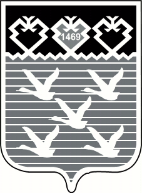 Чувашская РеспубликаАдминистрациягорода ЧебоксарыПОСТАНОВЛЕНИЕ